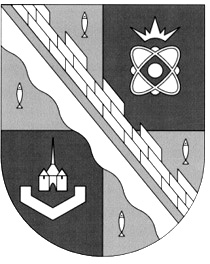 администрация МУНИЦИПАЛЬНОГО ОБРАЗОВАНИЯ                                        СОСНОВОБОРСКИЙ ГОРОДСКОЙ ОКРУГ  ЛЕНИНГРАДСКОЙ ОБЛАСТИпостановлениеот 03/07/2020 № 1229О внесении изменений в муниципальную программу «Управление муниципальным имуществом Сосновоборского городского округа на период 2014 – 2022 годы» 1. Внести изменения в постановление администрации Сосновоборского городского округа от 01.03.2017 № 503 «Об утверждении муниципальной программы «Управление муниципальным имуществом Сосновоборского городского округа на период 2014 – 2022 годы» (с изменениями от 23/03/2020 № 655):В Паспорте муниципальной программы Сосновоборского городского округа «Управление муниципальным имуществом Сосновоборского городского округа на период 2014 – 2022 годы» (далее – муниципальная программа) графу «Объемы бюджетных ассигнований  муниципальной программы» изложить в следующей редакции:1.2. Пункт 7 «Ресурсное обеспечение за счет бюджетных ассигнований и прочих источников по годам реализации муниципальной программы в разрезе подпрограмм и источников финансирования» изложить в следующей редакции:«7. Ресурсное обеспечение за счет бюджетных ассигнований и прочих источников по годам реализации муниципальной программы в разрезе подпрограмм и источников финансированияОбщий объем ресурсного обеспечения реализации Программы составляет 238 827,303 тыс.руб., в том числе: * - финансирование подлежит уточнению при дальнейшей разработке Программы.»1.3. В Паспорте подпрограммы «Постановка на кадастровый учет и оценка объектов муниципальной собственности Сосновоборского городского округа» (п.10.1.) графу «Объемы бюджетных ассигнований подпрограммы» изложить в следующей редакции:1.4. Пункт 10.8. муниципальной программы изложить в следующей редакции:«10.8. Ресурсное обеспечение за счет бюджетных ассигнований и прочих источников по годам реализации подпрограммыОбщий объем ресурсного обеспечения подпрограммы составляет 16 029,641 тыс. руб. за счет средств местного бюджета.Объем финансирования по годам (тыс. руб.):1.5. В Паспорте подпрограммы «Ремонт и содержание объектов муниципальной собственности состоящих в казне муниципального образования Сосновоборского городского округа Ленинградской области» (п.12.1.) графу изложить в следующей редакции:1.6. Пункт 12.8. муниципальной программы изложить в следующей редакции:«12.8. Ресурсное обеспечение за счет бюджетных ассигнований и прочих источников по годам реализации подпрограммыОбщий объем ресурсного обеспечения подпрограммы составляет 138 614,811 тыс. руб.Объем финансирования по годам (тыс. руб.):* - финансирование уточняется при дальнейшей разработке подпрограммы.»1.7. Приложение № 1 к Программе «Перечень основных мероприятий муниципальной программы (Приложение № 1 к Программе)» изложить согласно Приложению № 1 к настоящему постановлению.1.8. Приложение № 9 к Программе «ПЛАН РЕАЛИЗАЦИИ на 2020 год муниципальной программы Сосновоборского городского округа «Управление муниципальным имуществом Сосновоборского городского округа на период 2014 – 2022 годы» изложить согласно Приложению № 2 к настоящему постановлению.2. Считать утратившим силу постановление администрации Сосновоборского городского округа от 23/03/2020 № 655 «О внесении изменений в муниципальную программу «Управление муниципальным имуществом Сосновоборского городского округа на период 2014-2022 годы».3. Общему отделу администрации (Смолкина М.С.) обнародовать настоящее постановление на электронном сайте городской газеты «Маяк».4. Отделу по связям с общественностью (пресс–центр) комитета по общественной безопасности и информации (Никитина В.Г.) разместить настоящее постановление на официальном сайте Сосновоборского городского округа.5. Настоящее постановление вступает в силу со дня официального обнародования.6. Контроль исполнения настоящего постановления оставляю за собой.Глава Сосновоборского городского округа					     М.В.ВоронковПРИЛОЖЕНИЕ № 1 к постановлению администрации Сосновоборского городского округаот 03/07/2020 № 1229Приложение №1 к ПрограммеПРИЛОЖЕНИЕ № 2 к постановлению администрации Сосновоборского городского округаот 03/07/2020 № 1229Приложение № 9 к ПрограммеВ соответствии с решением совета депутатов от 27.03.2020 № 33 «О бюджете Сосновоборского городского округа на 2020 год и на плановый период 2021 и 2022 годов», решением совета депутатов от 06.12.2019 № 66 «О бюджете Сосновоборского городского округа на 2020 год и на плановый период 2021 и 2022 годов», в целях реализации муниципальной программы Сосновоборского городского округа, администрация Сосновоборского городского округа п о с т а н о в л я е т:Объемы бюджетных ассигнований  муниципальной программы  Объем финансирования 238 827,303 тыс.руб.в том числе по годам (тыс. руб.):Местный бюджет, тыс. рубМестный бюджет, тыс. рубМестный бюджет, тыс. рубМестный бюджет, тыс. рубПрочие источники финансирования, тыс. руб.Всего, в.ч. прочие источники финансирования, тыс. рубПодпрограмма123562014 год6 371,075 672,2531 869,9072 500,00046 413,2272015 год5 486,5085 863,78617 967,1275 268,49134 585,9122016 год1 894,6465 583,17313 018,6488 024,14128 520,6092017 год557,7748 339,9985 319,482*14 217,2532018 год232,1038 602,47718 374,008*27 208,5882019 год383,5408 704,27617 389,104*26 476,9202020 год0,09 529,24318 913,55228 442,7952021 год541,0009 391,0006 368,00016 300,0002022 год563,0009 478,0006 621,00016 662,000Объемы бюджетных ассигнований подпрограммы Объем финансирования по годам (тыс. руб.):* - финансирование уточняется при дальнейшем уточнении подпрограммыМестный бюджетПрочие источники2014 год6 371,0700.0002015 год5 486,5080.0002016 год1 894,6460.0002017 год557,774-2018 год232,103-2019 год383,540-2020 год0,00-2021 год541,0002022 год563,000Объемы бюджетных ассигнований подпрограммы Объем финансирования по годам (тыс. руб.):* - финансирование уточнится при дальнейшей разработке подпрограммыМестный бюджетПрочие источники2014 год31 869,9072 500,0002015 год17 967,1275 268,4912016 год13 018,648 8 024,1412017 год5 319,482*2018 год18 374,008*2019 год17 389,103*2020 год18 913,552*2021 год2022 год6 368,0006 621,000*Перечень основных мероприятийПеречень основных мероприятийПеречень основных мероприятийПеречень основных мероприятийПеречень основных мероприятийПеречень основных мероприятийПеречень основных мероприятийПеречень основных мероприятийПеречень основных мероприятийПеречень основных мероприятийПеречень основных мероприятийПеречень основных мероприятийПеречень основных мероприятийПеречень основных мероприятиймуниципальной программы Сосновоборского городского округамуниципальной программы Сосновоборского городского округамуниципальной программы Сосновоборского городского округамуниципальной программы Сосновоборского городского округамуниципальной программы Сосновоборского городского округамуниципальной программы Сосновоборского городского округамуниципальной программы Сосновоборского городского округамуниципальной программы Сосновоборского городского округамуниципальной программы Сосновоборского городского округамуниципальной программы Сосновоборского городского округамуниципальной программы Сосновоборского городского округамуниципальной программы Сосновоборского городского округамуниципальной программы Сосновоборского городского округамуниципальной программы Сосновоборского городского округа«Управление муниципальным имуществом Сосновоборского городского округа на период 2014 – 2022 годы»«Управление муниципальным имуществом Сосновоборского городского округа на период 2014 – 2022 годы»«Управление муниципальным имуществом Сосновоборского городского округа на период 2014 – 2022 годы»«Управление муниципальным имуществом Сосновоборского городского округа на период 2014 – 2022 годы»«Управление муниципальным имуществом Сосновоборского городского округа на период 2014 – 2022 годы»«Управление муниципальным имуществом Сосновоборского городского округа на период 2014 – 2022 годы»«Управление муниципальным имуществом Сосновоборского городского округа на период 2014 – 2022 годы»«Управление муниципальным имуществом Сосновоборского городского округа на период 2014 – 2022 годы»«Управление муниципальным имуществом Сосновоборского городского округа на период 2014 – 2022 годы»«Управление муниципальным имуществом Сосновоборского городского округа на период 2014 – 2022 годы»«Управление муниципальным имуществом Сосновоборского городского округа на период 2014 – 2022 годы»«Управление муниципальным имуществом Сосновоборского городского округа на период 2014 – 2022 годы»«Управление муниципальным имуществом Сосновоборского городского округа на период 2014 – 2022 годы»«Управление муниципальным имуществом Сосновоборского городского округа на период 2014 – 2022 годы»№ п/пНаименование подпрограмм, основных мероприятий, ведомственных целевых программОтветственный за реализациюГРБСГоды реализацииПлан финансирования, тыс. руб. План финансирования, тыс. руб. План финансирования, тыс. руб. План финансирования, тыс. руб. План финансирования, тыс. руб. План финансирования, тыс. руб. План финансирования, тыс. руб. № п/пНаименование подпрограмм, основных мероприятий, ведомственных целевых программОтветственный за реализацию(наименование)Годы реализацииИсточник20202021ИТОГО№ п/пНаименование подпрограмм, основных мероприятий, ведомственных целевых программОтветственный за реализациюГоды реализациифинансирования2014-20182019202020212022ИТОГО1234561112АВСЕГО по муниципальной программеКУМИКУМИ2014-2022Местный бюджет135 152,95626 476,92028 442,79516 300,00016 662,000223 034,671АВСЕГО по муниципальной программеКУМИКУМИ2014-2022Прочие источники15 792,6320,0000,0000,0000,00015 792,632АВСЕГО по муниципальной программеКУМИКУМИ2014-2022ИТОГО150 945,58926 476,92028 442,79516 300,00016 662,000238 827,3031Подпрограмма 1.КУМИКУМИ2014-2022Местный бюджет14 542,101383,5400,000541,000563,00016 029,6411«Постановка на кадастровый учет и оценка объектов муниципальной собственности Сосновоборского городского округа»КУМИКУМИ2014-2022Прочие источники0,0000,0000,0000,0000,0000,0001КУМИКУМИ2014-2022ИТОГО14 542,101383,5400,000541,000563,00016 029,6411.1Инвентаризация объектов муниципального недвижимого имущества муниципального образования Сосновоборский городской округКУМИКУМИ2014-2022Местный бюджет11 964,245351,5400,00541,00563,0013 419,7851.1Инвентаризация объектов муниципального недвижимого имущества муниципального образования Сосновоборский городской округКУМИКУМИ2014-2022Прочие источники0,0000,0000,0000,0001.1Инвентаризация объектов муниципального недвижимого имущества муниципального образования Сосновоборский городской округКУМИКУМИ2014-2022ИТОГО11 964,245351,5400,00541,00563,0013 419,7851.2Оценка рыночной стоимости объектов недвижимости  и движимого имущества для целей учета объектов в Реестре собственности и в казнеКУМИКУМИ2014-2022Местный бюджет305,55032,000,000,000,00337,5501.2Оценка рыночной стоимости объектов недвижимости  и движимого имущества для целей учета объектов в Реестре собственности и в казнеКУМИКУМИ2014-2022Прочие источники0,0000,0000,0000,0000,0000,0001.2Оценка рыночной стоимости объектов недвижимости  и движимого имущества для целей учета объектов в Реестре собственности и в казнеКУМИКУМИ2014-2022ИТОГО305,55032,000,000,000,00337,5501.3Оценка рыночной стоимости объектов недвижимости, движимого имущества и земельных участков для целей продажиКУМИКУМИ2014-2022Местный бюджет518,3830,000,000,000,00518,3831.3Оценка рыночной стоимости объектов недвижимости, движимого имущества и земельных участков для целей продажиКУМИКУМИ2014-2022Прочие источники0,0000,0000,0000,0000,0000,0001.3Оценка рыночной стоимости объектов недвижимости, движимого имущества и земельных участков для целей продажиКУМИКУМИ2014-2022ИТОГО518,3830,0000,0000,000 0,000518,3831.4Оценка рыночной арендной платы объектов недвижимости и земельных участков с целью передачи их в аренду с торговКУМИКУМИ2014-2022Местный бюджет1 411,3720,000,000,000,001 411,3721.4Оценка рыночной арендной платы объектов недвижимости и земельных участков с целью передачи их в аренду с торговКУМИКУМИ2014-2022Прочие источники0,0000,0000,0000,0000,0000,0001.4Оценка рыночной арендной платы объектов недвижимости и земельных участков с целью передачи их в аренду с торговКУМИКУМИ2014-2022ИТОГО1 411,3720,0000,0000,0000,0001 411,3721.5Установка межевых знаков при предоставлении земельных участковКУМИКУМИ2014-2022Местный бюджет342,5510,0000,0000,0000,000342,5511.5Установка межевых знаков при предоставлении земельных участковКУМИКУМИ2014-2022Прочие источники0,0000,0000,0000,0000,0000,0001.5Установка межевых знаков при предоставлении земельных участковКУМИКУМИ2014-2022ИТОГО342,5510,0000,0000,0000,000342,5512Подпрограмма 2.КУМИКУМИ2014-2022Местный бюджет34 061,6848 704,2779 529,2439 391,0009 478,00071 164,2032«Передача в пользование и продажа объектов муниципальной собственности Сосновоборского городского округа и земельных участков, собственность на которые не разграничена»КУМИКУМИ2014-2022Прочие источники0,0000,0000,0000,0000,0000,0002КУМИКУМИ2014-2022ИТОГО34 061,6848 704,2779 529,2439 391,0009 478,00071 164,2032.1Обеспечение деятельности Муниципального казенного учреждения «Сосновоборский фонд имущества» в рамках муниципального задания.КУМИКУМИ2014-2022Местный бюджет34 061,6848 704,289 529,2439 391,0009 478,00071 164,2033Подпрограмма 3.КУМИКУМИ2014-2022Местный бюджет73 530,52417 389,10318 913,5526 368,0006 621,000122 822,1793"Ремонт и содержание объектов муниципальной собственности состоящих в казне муниципального образования Сосновоборского городского округа Ленинградской области»КУМИКУМИ2014-2022Прочие источники15 792,6320,0000,0000,0000,00015 792,6323КУМИКУМИ2014-2022ИТОГО89 323,15617 389,10318 913,5526 368,0006 621,000138 614,8113.1Ремонт и содержание объектов муниципального нежилого фондаКУМИКУМИ2014-2022Местный бюджет57 529,77212 148,32314 604,2523 142,0003 268,00090 692,3473.1Сосновоборского городского округаКУМИКУМИ2014-2022Прочие источники13 292,6320,0000,0000,0000,00013 292,6323.1КУМИКУМИ2014-2022ИТОГО70 822,40412 148,32314 604,2523 142,0003 268,000103 984,9793.2Ремонт квартир и содержание муниципального жилищного фондаКУМИКУМИ2014-2022Местный бюджет9 959,4685 206,4520,002 860,002 974,0021 019,9153.2Ремонт квартир и содержание муниципального жилищного фондаКУМИКУМИ2014-2022Прочие источники0,0000,0000,0000,0000,0003.2Ремонт квартир и содержание муниципального жилищного фондаКУМИКУМИ2014-2022ИТОГО9 959,4685 206,44720,0002 860,002 974,00021 019,9153.3Предоставление субсидии на частичное возмещение арендаторам затрат при проведении ими капитального ремонта и иных неотделимых улучшений переданных в аренду объектов муниципального нежилого фондаКУМИКУМИ2014-2022Местный бюджет522,84826,4371,0074,0076,001 293,1293.3Предоставление субсидии на частичное возмещение арендаторам затрат при проведении ими капитального ремонта и иных неотделимых улучшений переданных в аренду объектов муниципального нежилого фондаКУМИКУМИ2014-2022Прочие источники0,0000,0000,0000,0000,0000,0003.3Предоставление субсидии на частичное возмещение арендаторам затрат при проведении ими капитального ремонта и иных неотделимых улучшений переданных в аренду объектов муниципального нежилого фондаКУМИКУМИ2014-2022ИТОГО522,84826,43371,00074,00076,0001 293,1293.4Возмещение расходов управляющих и ресурсоснабжающих организаций за периоды простоя жилых помещений муниципального жилищного фондаКУМИКУМИ2014-2022Местный бюджет64,7970,000,0011,0011,00151,5943.4Возмещение расходов управляющих и ресурсоснабжающих организаций за периоды простоя жилых помещений муниципального жилищного фондаКУМИКУМИ2014-2022Прочие источники0,0000,0000,0000,0000,0000,0003.4Возмещение расходов управляющих и ресурсоснабжающих организаций за периоды простоя жилых помещений муниципального жилищного фондаКУМИКУМИ2014-2022ИТОГО64,7970,0000,00011,00011,000151,5943.5Оплата услуг ресурсоснабжающим организациям и управляющим организациям за период простоя помещений нежилого фонда КУМИКУМИ2014-2022Местный бюджет209,2510,000,0011,0011,00440,5023.5Оплата услуг ресурсоснабжающим организациям и управляющим организациям за период простоя помещений нежилого фонда КУМИКУМИ2014-2022Прочие источники0,0000,0000,0000,0000,0000,0003.5Оплата услуг ресурсоснабжающим организациям и управляющим организациям за период простоя помещений нежилого фонда КУМИКУМИ2014-2022ИТОГО209,2510,0000,00011,00011,000440,5023.6Предоставление субсидии на частичное возмещение арендаторам затрат при оплате арендной платы за земельные участки до разграничения государственной собственности на землю, предоставленные под жилищное строительствоКУМИКУМИ2014-2022Местный бюджет6 124,5360,0000,0000,0000,0006 124,5363.6Предоставление субсидии на частичное возмещение арендаторам затрат при оплате арендной платы за земельные участки до разграничения государственной собственности на землю, предоставленные под жилищное строительствоКУМИКУМИ2014-2022Прочие источники0,0000,0000,0000,0000,0000,0003.6Предоставление субсидии на частичное возмещение арендаторам затрат при оплате арендной платы за земельные участки до разграничения государственной собственности на землю, предоставленные под жилищное строительствоКУМИКУМИ2014-2022ИТОГО6 124,5360,0000,0000,0000,0006 124,5363.7Пополнение уставного фонда муниципальных унитарных предприятийКУМИКУМИ2014-2022Местный бюджет12 138,5000,004 214,50270,00281,0016 904,0003.7Пополнение уставного фонда муниципальных унитарных предприятийКУМИКУМИ2014-2022Прочие источники2 500,0000,0000,0000,0000,0002 500,0003.7Пополнение уставного фонда муниципальных унитарных предприятийКУМИКУМИ2014-2022ИТОГО14 638,5000,0004 214,500270,000281,00019 404,0003.8Компенсации расходов нанимателей жилых помещений муниципального жилищного фонда на приобретение, установку и поверку индивидуальных, общих (квартирных) и комнатных приборов учета электрической энергии, холодной и горячей водыКУМИКУМИ2019-2022Местный бюджет0,007,93,80011,700к Программе
ПЛАН РЕАЛИЗАЦИИ на 2020 год
муниципальной программы Сосновоборского городского округа
«Управление муниципальным имуществом Сосновоборского городского округа на период 2014 – 2022 годы»к Программе
ПЛАН РЕАЛИЗАЦИИ на 2020 год
муниципальной программы Сосновоборского городского округа
«Управление муниципальным имуществом Сосновоборского городского округа на период 2014 – 2022 годы»к Программе
ПЛАН РЕАЛИЗАЦИИ на 2020 год
муниципальной программы Сосновоборского городского округа
«Управление муниципальным имуществом Сосновоборского городского округа на период 2014 – 2022 годы»к Программе
ПЛАН РЕАЛИЗАЦИИ на 2020 год
муниципальной программы Сосновоборского городского округа
«Управление муниципальным имуществом Сосновоборского городского округа на период 2014 – 2022 годы»к Программе
ПЛАН РЕАЛИЗАЦИИ на 2020 год
муниципальной программы Сосновоборского городского округа
«Управление муниципальным имуществом Сосновоборского городского округа на период 2014 – 2022 годы»к Программе
ПЛАН РЕАЛИЗАЦИИ на 2020 год
муниципальной программы Сосновоборского городского округа
«Управление муниципальным имуществом Сосновоборского городского округа на период 2014 – 2022 годы»к Программе
ПЛАН РЕАЛИЗАЦИИ на 2020 год
муниципальной программы Сосновоборского городского округа
«Управление муниципальным имуществом Сосновоборского городского округа на период 2014 – 2022 годы»к Программе
ПЛАН РЕАЛИЗАЦИИ на 2020 год
муниципальной программы Сосновоборского городского округа
«Управление муниципальным имуществом Сосновоборского городского округа на период 2014 – 2022 годы»№ п/пНаименование подпрограмм, основных мероприятий, ведомственных целевых программ и мероприятийОтветственный за реализациюОжидаемый результат реализации мероприятияОжидаемый результат реализации мероприятияПлан финансирования на 2020 год, тыс. руб.План финансирования на 2020 год, тыс. руб.План финансирования на 2020 год, тыс. руб.№ п/пНаименование подпрограмм, основных мероприятий, ведомственных целевых программ и мероприятийОтветственный за реализациюЕд. измеренияК-воМестный бюджетПрочие источникиИТОГО123458910АВСЕГО по муниципальной программеКУМИ28 442,795р.0,000р.28 442,795р.1Подпрограмма 1. «Постановка на кадастровый учет и оценка объектов муниципальной собственности Сосновоборского городского округа»КУМИ0,000р.0,000р.0,000р.1.1.Инвентаризация объектов муниципального недвижимого имущества муниципального образования Сосновоборский городской округКУМИОбъект90,0000,000р.0,000р.2Подпрограмма 2.КУМИ9 529,243р.0,000р.9 529,243р.«Передача в пользование и продажа объектов муниципальной собственности Сосновоборского городского округа и земельных участков, собственность на которые не разграничена»КУМИ9 529,243р.0,000р.9 529,243р.3.Подпрограмма 3. «Капитальный ремонт, содержание и создание инфраструктуры объектов муниципальной собственности Сосновоборского городского округа»КУМИ18 913,552р.0,000р.18 913,552р.3.1Капитальный ремонт и содержание объектов муниципального нежилого фонда Сосновоборского городского округаКУМИОбъект111 874,2520,00011 874,2523.1.1Капитальный ремонт зала заседаний, расположенного в каб. 269 здания администрации СГО по ул. Ленинградская, д. 46КУМИОбъект15 308,060,005 308,063.1.2 Ремонт навеса входной группы главного фасада здания общественных организаций по адресу: ул. Ленинградская, д. 46КУМИОбъект1183,7670,00183,77 3.1.3Ремонт  ступеней и фасада часовни мемориального комплекса «Защитникам Отечества», расположенного по адресу: в г. Сосновый Бор, ул. Афанасьева, соор. №52КУМИОбъект1280,3680,00280,37 3.1.4Ремонт кровли здания по ул.Сибирская д. 9КУМИОбъект1775,7240,00775,723.1.5 Техническое обслуживание зданий нежилого фонда, расположенных по адресам ул. Сибирская д,9-11КУМИОбъект2360,0000,00360,003.1.6 Сервисное обслуживанию и планово-предупредительному ремонту  УУТЭ, 2 АИТП в зданиях ул.Ленинградская д.46, ул.Сибирская д.9,11.КУМИОбъект1268,4000,00268,403.1.7 Выполнение работ по частичной замене арматуры и  оборудования в тепловом узле нежилого здания ул.Красных Фортов д.51КУМИОбъект1165,0110,00165,01 3.1.8Выполнение работ по установке дверей в здании ул.Сибирская д.11КУМИОбъект149,9500,0049,953.1.9 Выполнение работ по монтажу системы охранной сигнализации в помещениях здания ул.Молодежная д.36аКУМИОбъект118,7040,0018,703.1.10 аварийный ремонт помещений и зданий нежилого фонда КУМИОбъект11 771,8950,001 771,90 3.1.11техобслуживание здания администрации, расположенного по ул.Ленинградская, д. 46КУМИОбъект11 137,6520,001 137,653.1.12 Ремонт помещения КПРФ , расположенного по ул. Ленинградская, д.66КУМИОбъект1500,0000,00500,003.1.13 Ремонт стен у центрального крыльца по адресу: ул. Ленинградская, д. 46.КУМИОбъект11 054,7170,001 054,723.2.Капитальный ремонт  муниципального жилищного фондаКУМИкв.102 750,000р.0,000р.2 750,000р.3.3.Предоставление субсидии на частичное возмещение арендаторам затрат при проведении ими капитального ремонта и иных неотделимых улучшений переданных в аренду объектов муниципального нежилого фондаКУМИОбъект171,000,000р.71,003.4Пополнение уставного фонда муниципальных унитарных предприятийКУМИпредприятие14 214,500,000р.4 214,500р.3.5Компенсации расходов нанимателей жилых помещений муниципального жилищного фонда на приобретение, установку и поверку индивидуальных, общих (квартирных) и комнатных приборов учета электрической энергии, холодной и горячей водыКУМИобъект13,800,000р.3,800р.